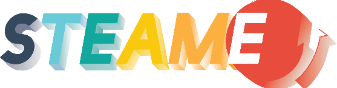 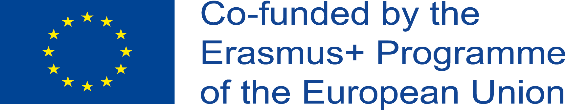 This project has been funded with support from the European Commission. This document reflects the views only of the authors, and the Commission cannot be held responsible for any use, which may be made of the information contained herein.PLAN NAUCZANIA & KREATYWNOŚCI (PLAN N&K): * w trakcie opracowywania końcowych elementów strukturyZasoby do rozwoju  STEAME Planu Nauczania & Kreatywności - Szablon STEAME Prototyp/Wskazówki do podejścia do Nauczania & Kreatywności Sformułowanie Planu DziałaniaGłówne elementy w podejsciu STEAME do nauczania:ETAP I: Przygotowanie przez nauczyciela lub zespół nauczycieliSformułowanie wstępnych przemyśleń dotyczących zaplanowanych tematów/działówZaangażowanie szerokiego otoczenia zewnętrznego pracodawców/ biznesu/ rodziców/ społeczeństwa/ środowiska/ etykiOkreślenie wieku grupy docelowej – Powiązanie z obowiązującymi planami i programami nauczania – Określenie celów nauczaniaPodział zadań między uczestników projektu – Wyznaczenie Koordynatora – Miejsca  pracy itp.ETAP II: Sformułowanie planu działań (Kroki 1-18) Przygotowanie (przez nauczycieli)Związki z otaczającym światem – Przemyślenia Powody podjęcia tematu - Motywacja Sformułowanie problemu (w miarę możliwości etapami lub fazami) w oparciu o powyższe krokiRealizacja (przez uczniów) – Wytyczne I ocena (w 9-11, przez nauczycieli)Określenie tła – wyszukanie / zebranie informacjiUproszczenie problemu – określenie problemu z ograniczoną liczbą wymagańStudium przypadku – Projektowanie - identyfikacja materiałów do budowy / rozwoju / tworzenia Struktura – Plan pracy – Realizacja projektuObserwacja- Eksperymentowanie - Wstępne wnioskiDokumentacja - wyszukiwanie obszarów tematycznych (pól STEAME) związanych z badanym przedmiotem - Wyjaśnienie oparte na istniejących teoriach i / lub wynikach empirycznychZebranie wyników / informacji oparte na krokach 7, 8, 9Pierwsza prezentacja wyników przez grupę uczniówObserwacje i wyniki (przez uczniów) - wskazówki i ocena (przez nauczycieli)Identyfikacja modeli matematycznych lub innych modele STEAME do opisu / przedstawienia / zilustrowania wynikówPrzeanalizowanie wyników w 9 i wyciągnięcie wniosków przy pomocy 12Zastosowania w życiu codziennym - sugestie dotyczące rozwoju 9 (Przedsiębiorczość - Dni SwŻ)Podsumowanie (przez nauczycieli)Podsumowanie problem i jego analiza w bardziej wymagających warunkachUkończenie Projektu (przez uczniów) – Wytyczne i ocena (przez nauczycieli)Powtórzenie kroków od 5 do 11 z dodatkowymi lub nowymi wymaganiami sformułowanymi w 15Analiza - Studia przypadków - Ekspansja - Nowe teorie - Testowanie nowych wnioskówPrezentacja wniosków - taktyka komunikacji.ETAP III: STEAME Działania i współpraca w kreatywnych projektach dla uczniówTytuł projektu STEAME : _________________________Krótki opis / zarys ustaleń organizacyjnych / ustalenie odpowiedzialności za działanieSTEngAMEnt1. PrzeglądTytułZasadnicze pytanie lub tematZestawienie jednego lub niewielkiej liczby zasadniczych pytań (lub powiązanych tematów)Zestawienie jednego lub niewielkiej liczby zasadniczych pytań (lub powiązanych tematów)Zestawienie jednego lub niewielkiej liczby zasadniczych pytań (lub powiązanych tematów)Wiek, Klasy, …Wybór wiekuWybór klasy wg. Poziomów K-12Długość, Oś czasu, DziałaniaLiczba godzin naukiOś czasu, kalendarzLiczba działańDopasowanie programu nauczaniaWspółtwórcy, PartnerzyStreszczenieKrótki opis projektu i / lub działań edukacyjnych związanych z celami(50-100 słów)Krótki opis projektu i / lub działań edukacyjnych związanych z celami(50-100 słów)Krótki opis projektu i / lub działań edukacyjnych związanych z celami(50-100 słów)Bibliografia Podziękowania2. STEAME Struktura*Współpraca nauczycieliWspółpraca Nauczyciela 1 z Nauczycielem 2 I sformułowanie przewodnika dla uczniówSTEAME w Życiu (SwŻ) OrganizacjaSpotkanie z przedstawicielami biznesuPrzedsiębiorczość – Dni STEAME w Życiu (SwŻ)Sformułowanie Planu DziałaniaOdniesienie do Etapów i Kroków Struktury STEAME (Sformułowanie Planu Działania) 3. Cele I metodologiaCele nauczaniaIdentyfikacja celów lub zadań za pomocą odpowiednich czasowników, powiązanych lub odpowiadających kompetencjom (wiedza - umiejętności - wartości), co uczący się jest w stanie zrobić po zakończeniu projektuEfekty nauczania I oczekiwane rezultaty Definicja efektów uczenia się za pomocą czasowników działania Oczekiwane wyniki jako wszelkiego rodzaju dostarczane elementy lub „artefakty”Wcześniejsza wiedza I wymagania wstępneWcześniejsze doświadczenia, wiedza i umiejętności, które wnoszą uczniowie do tego doświadczenia edukacyjnegoMotywacja, Metodologia, StrategieStrategie, podejścia, metody i / lub techniki nauczania służące osiągnięciu celów i wyników nauczania (oparte na projektach, dociekaniach, problemach, grywalizacja itp.) Zróżnicowanie instrukcji dla potrzeb uczniów (style uczenia się, reprezentacje multimodalne, role uczniów itp.) Aktywne zaangażowanie uczniów, praca indywidualna w zespole, techniki budowania wiedzy itp.4. Przygotowanie I materiałyPrzygotowanie, organizacja miejsca, wskazówki dotyczące rozwiązywania problemówProcedury, przestrzenie i przygotowanie materiału Ustawienie w klasie, zajęcia na świeżym powietrzu, laboratorium komputerowe itpZasoby, narzędzia, materiały, załączniki, wyposażenieŹródła instruktażowe i materiały cyfrowe wraz z odnośnymi źródłami potrzebne do realizacji planu nauczaniaZdrowie i bezpieczeństwo5. RealizacjaDziałania instruktażowe, procedury, informacje zwrotneKrótki i wyczerpujący opis kreatywnych działań, zadań lub doświadczeń edukacyjnych (praca indywidualna, w zespole, w klasie) Zaangażowanie i aktywne uczestnictwo poprzez praktyczne praktyki Opinie i refleksje uczniów na temat ich myślenia, procesu lub uczenia się. Monitorowanie nauki i mierzenie postępów uczniówOcenaProcedury oceniania i wyznaczania oceny formatywnej oraz narzędzia do pomiaru zdolności ucznia do wykonania tego, co zostało opisane w celachPrezentacja - raportowanie – udostępnianieDokumenty, wyniki, artefakty, produkty wytworzone przez uczniów wraz z odniesieniami, linkami internetowymi itp. Do ewentualnego udostępniania mediom.Uzupełnienia – Inne informacjeETAPDziałania/ KrokiNauczyciel 1(T1) Współpraca z  T2I wytyczne dla uczniówDziałania/KrokiUczniowieGrupa wiekowa: ____Działania/KrokiNauczyciel 2 (T2)Współpraca z T1 I wytyczne dla uczniówAPrzygotowanie kroków 1,2,3Współpraca w kroku 3BWytyczne do kroku 94,5,6,7,8,9,10Wsparcie w wytycznych w kroku 9COcena kreatywna11Ocena kreatywnaDWskazówki12WskazówkiEWskazówki13 (9+12)WskazówkiFOrganizacja (SwŻ)STEAME w Życiu14Spotkanie z przedstawicielami biznesuOrganizacja (SwŻ)STEAME w ŻyciuGPrzygotowanie kroku 15Współpraca w kroku 15HWskazówki16 (powtórzenie 5-11)Wsparcie w prowadzeniuIWskazówki17Wsparcie w prowadzeniuKOcena kreatywna18Ocena kreatywna